Display & Optical Film Download:Lexan Illuminex Film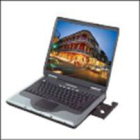 